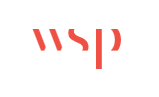 Description du poste Surveillant(e) de chantier intermédiaire Division Infrastructure ID 10981 Type d'emploi Permanent - Saisonnier Temps plein WSP est l’une des plus importantes firmes de services professionnels à travers le monde. Nous sommes plus de 48 000 experts qui travaillons chaque jour à restaurer l'environnement naturel et à transformer l'environnement bâti.Au Canada uniquement, nous sommes plus de 8 000 personnes impliquées dans tous les domaines; de l'assainissement de l'environnement à la planification urbaine, de l'ingénierie de bâtiments emblématiques à la réalisation de réseaux de transport durables. Nous trouvons de nouvelles façons d'extraire des ressources essentielles et développons des sources d'énergie renouvelables pour l'avenir.Nous sommes reconnus pour l'excellence dont nous faisons preuve dans notre environnement professionnel et pour la qualité supérieure de notre travail. Nous sommes l’un des meilleurs employeurs dans le palmarès de Forbes au Canada, l’une des 100 meilleures entreprises au monde en développement durable (au sein des 10 meilleures au Canada). Nous avons mérité une reconnaissance Platinum Élite grâce à notre participation à plus de la moitié des 100 meilleurs projets en infrastructure au Canada.Chez WSP, nous sommes des gens fiers, professionnels et passionnés. Joignez notre équipe.Les offres d'emploi pour des postes impliquant des travaux sur le terrain et assujettis en matière de sécurité sont conditionnelles à ce que les candidats soient en mesure d'effectuer des tâches physiques clés du travail tel que décrit dans l'offre d'emploi et lors de l'entrevue. Cela peut inclure la capacité de travailler dans une variété de conditions environnementales, telles que les régions éloignées ou isolées, travailler seul, et dans des cas de mauvais temps (dans des limites sûres et raisonnables).WSP accueille et encourage les personnes à mobilité réduite. Les accommodements sont disponibles sur demande pour les candidats qui participent à tous les aspects du processus de sélection.WSP souscrit au principe de l’équité en matière d’emploi. Seules les candidatures retenues seront contactées.WSP Canada Inc.Laval, QCBROSSARD OU LAVALWSP est présentement à la recherche d’un(e) Surveillant(e) de chantier  pour notre service d'Infrastructure.RESPONSABILITÉSAssurer la réalisation de travaux ainsi que la conformité des plans et devis;Mesurer les ouvrages exécutés par rapport aux plans et devis, compiler les quantités et préparer les documents requis pour les demandes de paiements;Contrôler la qualité et les quantités de matériaux, rédiger les rapports journaliers;Coordonner la présence des intervenants en contrôle qualitatif et en surveillance environnementale;S’assurer du respect des règles et lois en santé-sécurité au travail;Rédiger les mémos de chantier et les avis destinés aux entrepreneurs afin de faire respecter les clauses contractuelles;Prendre les mesures nécessaires pour assurer le respect des lois et règlements ou directives écrites se rapportant aux travaux;Préparer les notes et ébauches pour la production des plans tels que construit;Assister aux réunions de chantier;Effectuer toutes autres tâches connexes pouvant aider à la réalisation du projet.QUALIFICATIONSDiplôme d’études collégiales en génie civil ou toute autre formation jugée équivalente;5-9 ans d’expérience pertinente en surveillance de chantier en infrastructures municipales (travaux d’égouts, aqueducs, chaussée);Expérience dans la réalisation de projets comportant un volet aménagement urbain;Expérience en réalisation de projets à la Ville de Montréal ou en milieu urbanisé;Connaissance du fonctionnement d'équipements d'arpentage;Détenir une certification ASP (Cours santé et sécurité sur les chantiers de construction);Expérience en génie conseil considérée comme un atout;Sens de l’initiative, souci du détail;Capacité à travailler en équipe;Excellente communication tant à l’oral qu’à l’écrit;Expérience en conception et design CAD/DAO dans le domaine considéré comme un atout;Détenir la formation P6B (un atout);Bilinguisme un atout.